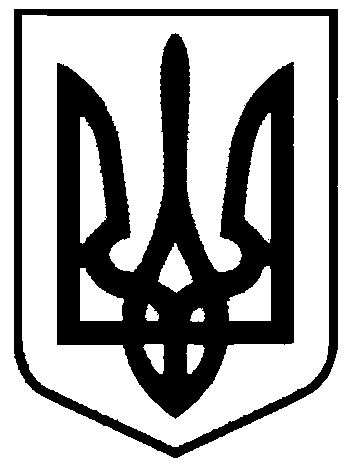 СВАТІВСЬКА МІСЬКА РАДАВИКОНАВЧИЙ КОМІТЕТРІШЕННЯвід  «22» лютого  2018 р.    	                   м. Сватове                                                   № 12 Про постановку громадянна  квартирний облік  	Розглянувши звернення Ткаченко Артема Володимировича  з проханням визнати його та членів його сім’ї  такими, що потребують поліпшення житлових умов та поставити їх на квартирний облік. Згідно доданих документів заявник направлений на роботу в Сватівський відділ Старобільської місцевої прокуратури,  разом з дружиною та дочкою зареєстровані в квартирі, що належить Ткаченко Олені Тимофіївні,  керуючись ст. 39, 45 ЖК України,  ст. 30 Закону України «Про місцеве самоврядування в Україні»,   Порядком обліку громадян, які потребують поліпшення житлових умов,   Виконавчий комітет Сватівської міської радиВИРІШИВ:Визнати Ткаченко Артема Володимировича та членів його сім’ї  (дружину та сина)  такими, що потребують поліпшення житлових умов.Поставити Ткаченко Артема Володимировича зі складом сім’ї 3 чоловіка на квартирний облік при виконавчому комітеті Сватівської міської ради, як такого, що забезпечений жилою площею нижче встановленого рівня.Включити Ткаченко А.В.. до списку осіб, які користуються правом першочергового отримання житла як працівника прокуратури.Контроль за виконанням даного рішення покласти на першого  заступника міського голови Жаданову Л.В.Сватівський міський голова                                                                     Є.В.Рибалко